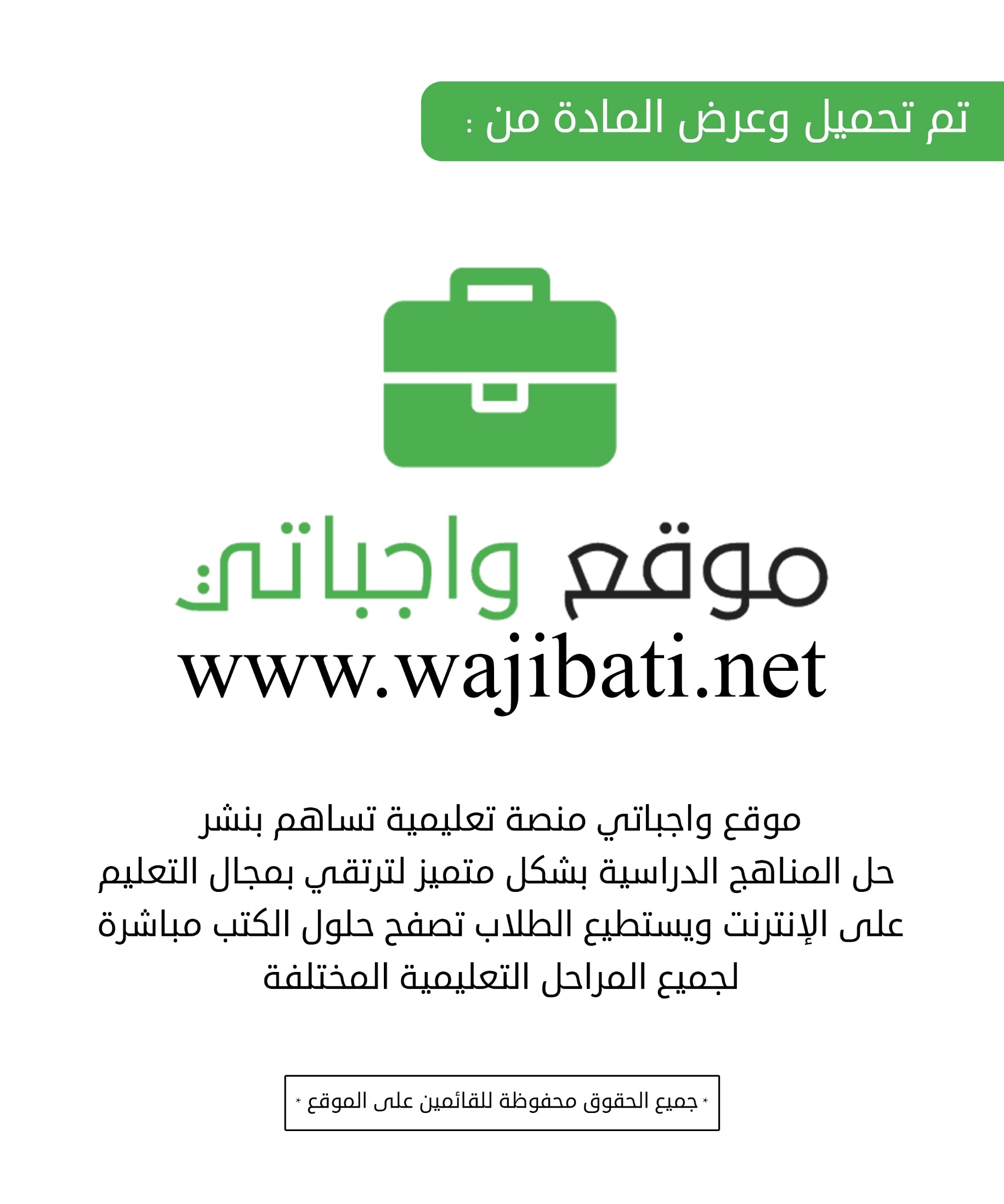 المادةالصفالوحدةموضوع الدرسموضوع الدرسالفصل الدراسيالفصل الدراسيالتاريخالتاريخعدد الحصصعدد الحصصتجويدالرابعتجويد التحفيظآداب حمل وتلاوة المصحف الشريفالثانيالثاني11التمهيدمن خلال عرض قصة اسلام عمر بن الخطاب رضي الله عنه والمناقشة حولها يتم استنتاج موضوع الدرس- من الممكن استهلال التمهيد بالتذكير بالمشروع التطوعي الذي نفذ من قبل طالبات المجال الاجتماعي للنشاط المدرسي في الفصل الدراسي الأول بعنوان (تعظيم ورعاية المصحف الشريفالأهدافالهدفالهدفالزمنالتقويمالتقويمالتقويمالتقويمالتكاليف المنزليةالتكاليف المنزليةالتكاليف المنزليةالتكاليف المنزليةالأهداف1أن يطبق الطالب آداب المصحف الشريف8النوعتشخيصيالسؤالمن آداب التلاوة:النوعصواب وخطأالنصلابأس من دخول الخلاء والمصحف في جيبي.الأهداف2أن يعبر الطالب عن حبه للقرآن الكريم7النوعتشخيصيالسؤاليجب علي الحرص على آداب التلاوة ومن ذلك أن أضع المصحف في مكان.........النوعصواب وخطأالنصأحب قرآني واحافظ عليه من التلف وذلك بتجليد غلافه وعدم الكتابة بين الصفحات وعلى الآيات.الأهداف3أن يعدد الطالب آداب المصحف الشريف8النوعتشخيصيالسؤالمن حسن الآدب في تعاملي مع مصحفي:النوعصواب وخطأالنصيجب على عند ترتيب الكتب المدرسية ان أضع المصحف في مقدمة الحقيبة.الأهداف4أن يفسر الطالب معنى قوله تعالى "لا يمسه الا المطهرون"8النوعتكوينيالسؤالأذا اردت الجلوس في مكان يوجد فيه مصحف فالواجب علي.........النوعصواب وخطأالنصمن الأدب مع المصحف الشريف عدم الجلوس واستدباره أو مد الرجلين او توسده.الأهداف5أن يميز الطالب المكان الصحيح الذي يجب وضع المصحف الشريف فيه.8النوعختاميالسؤالمن آداب التلاوة قبل البدء بتلاوة السورة:النوعصواب وخطأالنصمن آداب المصحف الشريف إذا كان لدي أوراق من المصحف ممزقة أو تالفة أقوم بحرقها أو دفنها في مكان طاهر.الاستراتيجياتالاستراتيجية دور المعلمدور المتعلمالوسائل التعليمةالاستراتيجياتاتقان المهارةاستثارة دافعية الطلاب للتعلم ومراعاة أنماط التعلم المختلفة عند تعليم أو التدريب على المهارة، والتحقق من إتقان الطلاب للمهارة بما يتضمن الفهم والتفكير وملاحظة الأنماط والعلاقات، وتكليف الطالب بتدريبات ومهام أدائية تعطي الفرصة للطالب لممارسة المهارة في سياقات متنوعة. بحيث يحث المعلم الطلاب على الالتزام بآداب القرآن الكريم ويغرس فيهم قيمة تعظيم القرآن الكريم وحبه.أداء الطلاب للمهارة داخل وخارج الصف في سياقات متنوعة، وحل المسائل عن طريق عمليات الاستدلال والاسترجاع التلقائي للحقائق. بحيث يظهر على الطلاب تعظيمهم للقرآن الكريم.كتاب الطالب / النشاطجهاز عرضشفافياتجهاز تسجيلمجسماتعيناتفيلم تعليميلوحاتمراجعأخرى................المواد التعليمية المساندةالاثراءالاثراء روابط خارجيةالمواد التعليمية المساندةالاسمالنوعآداب تلاوة القرآن - نصائح مؤمنالمواد التعليمية المساندةMP3آداب تلاوة القرآن - نصائح مؤمنالمواد التعليمية المساندةMP3آداب تلاوة القرآن - نصائح مؤمنالمادةالصفالوحدةموضوع الدرسالفصل الدراسيالتاريخعدد الحصصتجويدالرابعتجويد التحفيظالاستعاذةالثاني1التمهيديمهد المعلم للدرس باستخدام مصحف عينيستمع الطلاب من خلاله الى قوله تعالى:(فإذا قرأت القرآن فاستعذ بالله من الشيطان الرجيم) بماذا أمرنا الله في الآية السابقة ولماذا؟هل الاستعاذة عبادة؟ إذا اجابتك بنعم فمن أي أنواع العبادة؟بالمناقشة والربط بمادة التوحيد يتم التوصل لموضع الدرس ويدون.الأهدافالهدفالهدفالزمنالتقويمالتقويمالتقويمالتقويمالتكاليف المنزليةالتكاليف المنزليةالتكاليف المنزليةالتكاليف المنزليةالأهداف1أن يفسر الطالب معنى الاستعاذة.7النوعتشخيصيالسؤالالمواضع التي وصى بها الرسول صلى الله عليه وسلم في الاستعاذة:النوعصواب وخطأالنصمن المواضع التي يشرع لها الاستعاذة: عندما يلبّس الشيطان على المسلم صلاته ويحول بينه وبينها، وعند دخول المسجد، عند الفزع، عند سماع نهيق الحمير ونباح الكلاب.الأهداف2أن يميز الطالب بين صيغ الاستعاذة.6النوعتشخيصيالسؤالمن السنة الشروع في الاستعاذة......... تلاوة السورةالنوعصواب وخطأالنصمعنى الاستعاذة: الالتجاء إلى الله تعالى والتحصُّن به سبحانه من الشيطان.الأهداف3أن يطبق الطالب الاستعاذة بالطريقة الصحيحة.5النوعتكوينيالسؤالقال القارئ: أعوذ بالله من الشيطان الرجيم، فكأنه قال.........النوعصواب وخطأالنصمن صيغ الاستعاذة: أعوذ بالله السميع العليم من الشيطان الرجيم الأهداف4أن يذكر الطالب حكم الاستعاذة عند البدء بالتلاوة.7النوعتكوينيالسؤالمن صيغ الاستعاذة: أعوذ بالله.........النوعاختيارات من متعددالنصالمواضع التي وصى بها الرسول صلى الله عليه وسلم في الاستعاذة:الأهداف5أن يعدد الطالب مواضع أخرى يشرع فيها الاستعاذة.5النوعختاميالسؤال- أي من صيغ الاستعاذة التالية هي الصحيحة:النوعاختيارات من متعددالنصاختر المعنى الصحيح لكلمة (الرَّ جيم) في الاستعاذة.الاستراتيجياتالاستراتيجية دور المعلمدور المتعلمالوسائل التعليمةالاستراتيجياتالنمذجة (المحاكاة)يقوم المعلم بعملية نمذجة للاستراتيجيات التي يستخدمها في التفكير لتنمية سلوك ما وراء المعرفة وتتضمن عمليات تحديد (ما أعرفه – وما لا أعرفه)، التفكير بصوت عال، والتساؤل الذاتي عن عملية التفكير وايضاح ما يدور في ذهنه أمام الطلاب. يدرب المعلم طلابه على تطبيق الاستعاذة قبل البدء بتلاوة القرآن الكريم ويتابعهم في ذلكيقوم كل طالب بنمذجة المهارة مثلما فعل المعلم، ولكن في فقرة جديدة ثم يقارن عملياته في النمذجة بعمليات زميل له يجلس بجواره بحيث يعبر كل منهما للآخر عما يدور في ذهنه.بحيث يبدأ كل طالب قراءة القرآن بالاستعاذة.كتاب الطالب / النشاطجهاز عرضشفافياتجهاز تسجيلمجسماتعيناتفيلم تعليميلوحاتمراجعأخرى................المواد التعليمية المساندةالاثراءالاثراء روابط خارجيةالمواد التعليمية المساندةالاسمالنوعحكم الاستعاذة عند قراءة القرآن الكريم وصيغهاالمواد التعليمية المساندةMP3حكم الاستعاذة عند قراءة القرآن الكريم وصيغهاالمواد التعليمية المساندةMP3حكم الاستعاذة عند قراءة القرآن الكريم وصيغهاالمادةالصفالوحدةموضوع الدرسالفصل الدراسيالتاريخعدد الحصصتجويدالرابعتجويد التحفيظالبسملةالثاني1التمهيد يلمح المعلم للتمهيد باستخدام مصحف عين لسماع سورة الفاتحةوالآية (إنه من سليمان وإنه بسم الله الرحمن الرحيم) سورة النمليربط المعلم بمادة التوحيد درس العبادة - الصف الخامس من أنواع العبادة الاستعانة ومن صورها (بسم الله الرحمن الرحيم) بالمناقشة والاستنتاج يتم التوصل لموضوع الدرسالأهدافالهدفالهدفالزمنالتقويمالتقويمالتقويمالتقويمالتكاليف المنزليةالتكاليف المنزليةالتكاليف المنزليةالتكاليف المنزليةالأهداف1أن يذكر الطالب معنى البسملة.5النوعتشخيصيالسؤالقراءة البسملة سنة عند قراءة جميع سور القرآن الكريم ما عدا سورة:النوعصواب وخطأالنصمعنى قول القارئ: (بسم الله الرحمن الرحيم): أي أقرأ مستعينًا ب (اسم الله الرحمن الرحيم)الأهداف2أن يوضح الطالب حكم البسملة.2النوعتشخيصيالسؤالللقارئ بين سورتي الأنفال والتوبة أوجه وهي:النوعصواب وخطأالنصللقارئ بين سورتي الأنفال والتوبة ثلاثة أوجه.الأهداف3أن يحدد الطالب محل البسملة.2النوعتكوينيالسؤالإذا سكت القارئ على آخر سورة الأنفال سكتة لطيفة بمقدار
حركتين بدون تنفس، ثم شرع في سورة التوبة بدون بسملة يسمى هذا الوجه ب.........النوعصواب وخطأالنصمن السنة قول البسملة قبل الاستعاذةالأهداف4أن يقارن الطالب بين أحوال البسملة.7النوعتكوينيالسؤالأوجه البسملة الثلاثة تختلف في البدء بين سورتي:النوعصواب وخطأالنصللبسملة حالتان.الأهداف5أن يشرح الطالب أوجه البسملة بين السورتين.15النوعختاميالسؤالما حكم البسملة في اول السورة؟النوعاختيارات من متعددالنصمن خلال معرفتك لمعنى البسملة حدد نوع الباء في قول (بسم الله)؟
الأهداف6أن يطبق الطالب أوجه البسملة بين سورتي التوبة والأنفال.12النوعختاميالسؤالمن أحوال البسملة:النوعاختيارات من متعددالنصمتى يأتي القارئ بالبسملة؟الاستراتيجياتالاستراتيجية دور المعلمدور المتعلمالوسائل التعليمةالاستراتيجياتفكر، زاوج، شاركشرح الاستراتيجية للطلاب قبل التطبيق، وتقسيم الأدوار بين الطلاب، وطرح سؤالا يرتبط بالدرس أو مشكلة ذات نهاية مفتوحة، وتقديم تغذية راجعة للطلاب.يطرح المعلم على الطلاب مجموعة من الأسئلة والتطبيقات مطبقا هذه الاستراتيجيةالتفكير بشكل فردي في المشكلة المطروحة، ومشاركة أحد زملائه في التفكير بصوتٍ عالٍ والمشاركة في عملية التعلم.مع توجيهه المتعلمين للالتزام بالوقت المحدد لكل مرحلة والتفاعل الايجابي مع زملاءهم الاخرينكتاب الطالب / النشاطجهاز عرضشفافياتجهاز تسجيلمجسماتعيناتفيلم تعليميلوحاتمراجعأخرى................المواد التعليمية المساندةالاثراءالاثراء روابط خارجيةالمواد التعليمية المساندةالاسمالنوعحكم التعوذ والبسملة - أيمن سويد -المواد التعليمية المساندةMP3حكم التعوذ والبسملة - أيمن سويد -المواد التعليمية المساندةMP3حكم التعوذ والبسملة - أيمن سويد -المادةالصفالوحدةموضوع الدرسالفصل الدراسيالتاريخعدد الحصصتجويدالرابعتجويد التحفيظاجتماع الاستعاذة مع البسملةالثاني3التمهيديلمح المعلم للتمهيد مستخدماً_ مصحف عين _ بحيث يسمع الطلاب الوجه الأول والثاني من أوجه الاستعاذة والبسملة (1- قطع الاستعاذة عن البسملة وقطع البسملة عن أول السورة،2- قطع الاستعاذة عن البسملة ووصل البسملة بأول السورة) ويطلب من الطلاب توضيح الفرق بينها ومن خلال المناقشة يتوصل الى موضوع الدرس ويدونه على السبورة الأهدافالهدفالهدفالزمنالتقويمالتقويمالتقويمالتقويمالتكاليف المنزليةالتكاليف المنزليةالتكاليف المنزليةالتكاليف المنزليةالأهداف1أن يبُين التلميذ أوجه الاستعاذة مع البسملة.12النوعتشخيصيالسؤالمن أوجه البسملة قطع الاستعاذة عن البسملة وقطع البسملة عن أول السورةقطع الاستعاذة عن البسملة، وقطع
البسملة عن أول السورة يسمى.........من أوجه البسملة قطع الاستعاذة عن البسملة وقطع البسملة عن أول السورةقطع الاستعاذة عن البسملة، وقطع
البسملة عن أول السورة يسمى.........النوعصواب وخطأالنصمن أوجه البسملة قطع الاستعاذة عن البسملة وقطع البسملة عن أول السورةالأهداف2أن يفرق التلميذ بين أوجه الاستعاذة مع البسملة.7النوعتشخيصيالسؤالمن أوجه البسملة قطع الاستعاذة عن البسملة وقطع البسملة عن أول السورةقطع الاستعاذة عن البسملة، وقطع
البسملة عن أول السورة يسمى.........من أوجه البسملة قطع الاستعاذة عن البسملة وقطع البسملة عن أول السورةقطع الاستعاذة عن البسملة، وقطع
البسملة عن أول السورة يسمى.........النوعصواب وخطأالنصمن أوجه البسملة قطع الاستعاذة عن البسملة وقطع البسملة عن أول السورةالأهداف3أن يمثل الطالب لكل وجه من أوجه اجتماع الاستعاذة مع البسملة6النوعتشخيصيالسؤالمن أوجه البسملة قطع الاستعاذة عن البسملة وقطع البسملة عن أول السورةقطع الاستعاذة عن البسملة، وقطع
البسملة عن أول السورة يسمى.........من أوجه البسملة قطع الاستعاذة عن البسملة وقطع البسملة عن أول السورةقطع الاستعاذة عن البسملة، وقطع
البسملة عن أول السورة يسمى.........النوعصواب وخطأالنصمن أوجه البسملة قطع الاستعاذة عن البسملة وقطع البسملة عن أول السورةالأهداف4أن يميز الطالب بين حكم الاستعاذة إذا حصل للقارئ عارض يحول بينه وبين مواصلة القراءة كالعطاس او رد السلام.6النوعتشخيصيالسؤالمن أوجه البسملة قطع الاستعاذة عن البسملة وقطع البسملة عن أول السورةقطع الاستعاذة عن البسملة، وقطع
البسملة عن أول السورة يسمى.........من أوجه البسملة قطع الاستعاذة عن البسملة وقطع البسملة عن أول السورةقطع الاستعاذة عن البسملة، وقطع
البسملة عن أول السورة يسمى.........النوعصواب وخطأالنصمن أوجه البسملة قطع الاستعاذة عن البسملة وقطع البسملة عن أول السورةالأهداف5أن يوضح الطالب أحوال القارئ في البسملة إذا ابتداء التلاوة من وسط السورة.7النوعتكوينيالسؤالمن أوجه البسملة قطع الاستعاذة عن البسملة وقطع البسملة عن أول السورةقطع الاستعاذة عن البسملة، وقطع
البسملة عن أول السورة يسمى.........من أوجه البسملة قطع الاستعاذة عن البسملة وقطع البسملة عن أول السورةقطع الاستعاذة عن البسملة، وقطع
البسملة عن أول السورة يسمى.........النوعصواب وخطأالنصمن أوجه البسملة قطع الاستعاذة عن البسملة وقطع البسملة عن أول السورةالأهداف6أن يطبق الطالب أوجه الاستعاذة والبسملة في المواضع المناسبة.8النوعتكوينيالسؤالوصل الاستعاذة بالبسملة وقطعهما
عن أول السورة يسمى.........من أوجه البسملة قطع الأستعاذة عن البسملة وقطع البسملة عن أول السورةقطع الاستعاذة عن البسملة، وقطع
البسملة عن أول السورة يسمى.........النوعاختيارات من متعددالنصيسمى وصل الاستعاذة بالبسملة، ووصل
البسملة بأول السورة.الأهداف7أن يطبق الطالب قطع الاستعاذة عن البسملة، وقطع البسملة عن أول السورة.8النوعتكوينيالسؤالوصل الاستعاذة بالبسملة وقطعهما
عن أول السورة يسمى.........من أوجه البسملة قطع الأستعاذة عن البسملة وقطع البسملة عن أول السورةقطع الاستعاذة عن البسملة، وقطع
البسملة عن أول السورة يسمى.........النوعاختيارات من متعددالنصيسمى وصل الاستعاذة بالبسملة، ووصل
البسملة بأول السورة.الأهداف8أن يمثل الطالب لوصل الاستعاذة بالبسملة وقطعهما عن أول السورة.7النوعتكوينيالسؤالوصل الاستعاذة بالبسملة وقطعهما
عن أول السورة يسمى.........من أوجه البسملة قطع الأستعاذة عن البسملة وقطع البسملة عن أول السورةقطع الاستعاذة عن البسملة، وقطع
البسملة عن أول السورة يسمى.........النوعاختيارات من متعددالنصيسمى وصل الاستعاذة بالبسملة، ووصل
البسملة بأول السورة.الأهداف9أن يشرح الطالب وصل الاستعاذة بالبسملة، ووصل البسملة بأول السورة.6النوعختاميالسؤالوصل الاستعاذة بالبسملة وقطعهما
عن أول السورة يسمى.........النوعاختيارات من متعددالنصمثل لوجه الاستعاذة والبسملة التالي:وصل الاستعاذة بالبسملة، ووصل البسملة بأول السورة.الأهداف10أن يبين الطالب حكم قطع الاستعاذة عن البسملة، وقطع البسملة عن أول السورة7النوعختاميالسؤالوصل الاستعاذة بالبسملة وقطعهما
عن أول السورة يسمى.........النوعاختيارات من متعددالنصمثل لوجه الاستعاذة والبسملة التالي:وصل الاستعاذة بالبسملة، ووصل البسملة بأول السورة.الأهداف11أن يرسم الطالب خريطة مفاهيم لأوجه الاستعاذة مع البسملة الأربعة.7النوعختاميالسؤالوصل الاستعاذة بالبسملة وقطعهما
عن أول السورة يسمى.........النوعاختيارات من متعددالنصمثل لوجه الاستعاذة والبسملة التالي:وصل الاستعاذة بالبسملة، ووصل البسملة بأول السورة.الأهداف12أن يبين الطالب حكم اجتماع الاستعاذة مع البسملة عند البدء بتلاوة السورة.6النوعختاميالسؤالوصل الاستعاذة بالبسملة وقطعهما
عن أول السورة يسمى.........النوعاختيارات من متعددالنصمثل لوجه الاستعاذة والبسملة التالي:وصل الاستعاذة بالبسملة، ووصل البسملة بأول السورة.الاستراتيجياتالاستراتيجية دور المعلمدور المتعلمالوسائل التعليمةالاستراتيجياتخرائط المفاهيممساعدة الطالب على تكوين المفاهيم ذات المعنى عن طريق إشراكهم في عمليات التجريب النشط، ومساعدتهم على تذكر المعارف في شكل معين، وربط المفاهيم الجديدة بالبنية المعرفية للمتعلم.يثير المعلم لدى الطلاب التنافس والحركة والنشاط وينمي مهارات الرسم والكتابة لديهم ويساعدهم من خلال استخدام الاستراتيجية على تذكر المعلومات عند الحاجة تنظيم المفاهيم في شكل يبرز العلاقة بينها، وحل تدريبات متنوعة عن المفهوم. وذلك من خلال حل النشاط الأول والثاني في كتاب النشاط بإجراء مسابقة بين الطلاب وإثارة التنافس بينهم مستخدماً استراتيجية الروؤس المرقمة لجذب انتباه جميع الطلاب بحيث يختار المعلم من الأنشطة مايناسب كل حصةكتاب الطالب / النشاطجهاز عرضشفافياتجهاز تسجيلمجسماتعيناتفيلم تعليميلوحاتمراجعأخرى................المواد التعليمية المساندةالاثراءالاثراء روابط خارجيةالمواد التعليمية المساندةالاسمالنوعالاستعاذة والبسملة - أيمن سويد -المواد التعليمية المساندةMP3الاستعاذة والبسملة - أيمن سويد -المواد التعليمية المساندةMP3الاستعاذة والبسملة - أيمن سويد -المادةالصفالوحدةموضوع الدرسالفصل الدراسيالتاريخعدد الحصصتجويدالرابعتجويد التحفيظكيفية قراءة بعض الكلمات القرآنية المكتوبة بالرسم العثمانيالثاني2التمهيدالتمهيد الأول:يمكن للمعلم تكليف طلابه بالبحث عن اجابات الأسئلة الآتية قبل اعطاء الدس (واجب قبلي)من هو الصحابي الجليل الذي أمر بنسخ القرآن الكريم؟ ولماذا؟هل لاحظت عند تلاوتك للقرآن الكريم اختلاف في نطق بعض الكلمات عن كتابتها؟كيف يكون تعلّم القرآن الكريم؟ ومن خلال عرض نتائج بحث الطلاب واجاباتهم يتم التوصل لموضوع الدرس وتدوينه التمهيد الثاني: يقوم المعلم بتشغيل مصحف لتلاوة الآيات الأولى من سورة يس، يطلب المعلم من الطلاب المقارنة بين نطق المقرئ لكلمة يس وطريقة كتابتها في المصحف وبالمناقشة والربط بالكلمات التي عرضها في الحصة السابقة يستنتج موضوع الدرس ويدونه على السبورة.الأهدافالهدفالهدفالزمنالتقويمالتقويمالتقويمالتقويمالتكاليف المنزليةالتكاليف المنزليةالتكاليف المنزليةالتكاليف المنزليةالأهداف1أن يفسر الطالب ما المقصود بالرسم العثماني.5النوعتشخيصيالسؤالميز بين الرسم العثماني والرسم الأملائي كما جاء في المصحف الشريف:النوعصواب وخطأالنصالرسم العثماني يختلف في قواعده عن الرسم الإملائي، مع اختلافهم في النطق.الأهداف2أن يتعرف الطالب على أسباب الالتزام بالرسم العثماني في القرآن.7النوعتشخيصيالسؤال أختر الرسم الاملائي المناسب ل([ ٱلْكَلَـٰلَةِ ۚ] والتي رسمت بالرسم العثماني في المصحف.النوعصواب وخطأالنص-يكتب اسم الله الرحمن في:(بِسْمِ ٱللَّهِ ٱلرَّحْمَـٰنِ ٱلرَّحِيمِ) بالرسم العثماني والرسم والأملائي.الأهداف3أن يميز الطالب بين الرسم العثماني والرسم الإملائي في القرآن الكريم.8النوعتكوينيالسؤال أختر الرسم الاملائي المناسب ل (ٱلْمُؤْمِنَـٰتِ) والتي رسمت بالرسم العثماني في المصحف.النوعصواب وخطأالنصكلمة (العلمين) تنطق بألف بعد العين، وقد وُضِع في المصحف علامة ألف صغيرة بين العين واللام إشارة إلى الألف
المحذوفة رسمًا الثابتة لفظًا فتكتب بالرسم الإملائي (العالمين)الأهداف4أن يقارن الطالب بين الرسم العثماني والرسم الإملائي في القرآن الكريم.8النوعتكوينيالسؤال أختر الرسم الاملائي المناسب ل (ٱلْمَسَـٰجِدَ) والتي رسمت بالرسم العثماني في المصحف.النوعصواب وخطأالنصفي المصحف الشريف جاءت كلمة(الزكوة) بطريقة الرسم الأملائي.الأهداف5أن يشرح الطالب معاني الأحرف الصغيرة في الرسم العثماني.9النوعختاميالسؤاليختلف الرسم العثماني والرسم والأملائي في الكتابة ولكنهما يتفقان في.........النوعاختيارات من متعددالنصتسمى الألف الصغيرة في كلمة (أَنجَيْنَـٰكُم) بــ:الأهداف6أن يوضح الطالب كيفيه كتابة الكلمة بالرسم الإملائي.5النوعختاميالسؤالتسمى الألف الصغيرة في كلمة (أَنجَيْنَـٰكُم) بــ:النوعاختيارات من متعددالنصتحتوي كلمة (ومأوىهم) على ألف فوق الياء وسبب ذلك: الاستراتيجياتالاستراتيجية دور المعلمدور المتعلمالوسائل التعليمةالاستراتيجياتالفصول المقلوبةإعداد الشرح الجيد للدرس على شكل من الأشكال الإلكترونية، وإعداد بعض الأنشطة التي تعمق فهم الدرس لتكون مرافقة للشرح، وإرسال شرح الدرس والأنشطة التعليمية للطلاب، وممارسة دور المرشد والموجه والميسر داخل الصف للتأكد من حدوث التعلم بالشكل المطلوب يكلف المعلم الطلاب باستخراج الكلمات التي تختلف في رسمها العثماني عن الرسم الإملائي لها من القرآن الكريم والنطق الصحيح لها.الاعتماد على النفس في مشاهدة شرح المعلم في البيت والاجتهاد لفهمه بأنفسهم، وتدوين ما يصعب عليهم فهمه أو ما يشكون في فهمه، وطرح استفساراتهم على زملائهم وعلى المعلم أثناء الدرس، ومساعدة زملائهم في فهم الدرس. يعتمد الطلاب على أنفسهم في استنباط الكلمات ذات الرسم المختلف عن الرسم الإملائي والنطق السليم لهاكتاب الطالب / النشاطجهاز عرضشفافياتجهاز تسجيلمجسماتعيناتفيلم تعليميلوحاتمراجعأخرى................المواد التعليمية المساندةالاثراءالاثراء روابط خارجيةالمواد التعليمية المساندةالاسمالنوعالفرق بين رسم المصحف والرسم الاملائيالمواد التعليمية المساندةMP3الفرق بين رسم المصحف والرسم الاملائيالمواد التعليمية المساندةMP3الفرق بين رسم المصحف والرسم الاملائيالمادةالصفالوحدةموضوع الدرسالفصل الدراسيالتاريخعدد الحصصتجويدالرابعتجويد التحفيظبعض الأخطاء الشائعة في تلاوة القرآن العظيمالثاني1التمهيديقوم المعلم بتوزيع بطاقات على الطلاب تحمل كل بطاقة سؤال يشترك في حله أعضاء المجموعة مع عمل مسابقة بين المجموعاتما هي الطرق القديمة لتعلم القرآن الكريم؟ تنوعت في هذا العصر وسائل تعلم القرآن الكريم. اذكري بعض هذه الوسائل؟ ماهي الطريقة التي تستخدميها قبل حفظ الآيات؟ هل يستطيع المتعلم أن يتعلم قراءة القرآن من المصحف مباشرة دون السماع للمقرئين المتقنين؟ وما الذي ينتج عن ذلك؟ومن خلال المناقشة يتم التوصل لموضوع الدرس وتدوينه على السبورةالأهدافالهدفالهدفالزمنالتقويمالتقويمالتقويمالتقويمالتكاليف المنزليةالتكاليف المنزليةالتكاليف المنزليةالتكاليف المنزليةالأهداف1أن يتعلم الطالب الطريقة الصحيحة لتعلم القرآن الكريم.7النوعتشخيصيالسؤالمن الطرق التي تساعد على تعلم القرآن بالطريقة الصحيحة:النوعصواب وخطأالنص.تعلم قراءة القرآن بالطريقة الصحيحة هي أن يؤخذ بالتلقي والمشافهة عن القراء المتقنينالأهداف2أن يذكر الطالب الكلمات القرآنية التي يخطئ الناس في نطقها.9النوعتشخيصيالسؤالمن طرق تعلم قراءة القرآن الكريم الصحيحة الاستماع الى المصاحف المرتلة للمشايخ محمد صديق المنشاوي ومحمود خليل الحصري و.........النوعصواب وخطأالنصإذا تعلم المسلم القرآن بدون تلقي من أحد متقن سيقع في الخطأ لاسيما نطق بعض الكلمات القرآنية.الأهداف3أن يكتشف الطالب بعض الأخطاء الشائعة في تلاوة القرآن الكريم.6النوعتكوينيالسؤالقال تعالى (انها لإحدى الكبر) من الأخطاء قراءة كلمه الكبر بكسر الكاف
وسكون الباء والصحيح هو:النوعصواب وخطأالنصمن أفضل الإصدارات المعتمدة لتلاوات القرآن الكريم جميع إصدارات مجمع الملك فهد لطباعه المصحف الشريف.الأهداف4أن يميز الطالب النطق الصحيح لكلمات القرآن الكريم.6النوعتكوينيالسؤالأستمع الى الآية التالية وحدد حركة الراء الصحيحة قال تعالى (طرف خفي)؟النوعصواب وخطأالنصمن أفضل المصاحف المرتلة المسموعة هي للشيوخ محمد صديق المنشاوي والشيخ محمود خليل الحصري والشيخ عبدالباسط عبد الصمد.الأهداف5أن يمثل الطالب لبعض الكلمات القرآنية التي يخطئ في قراءتها.8النوعختاميالسؤالمن الأخطاء التي يقع فيها كثيرا من الناس قراءة كلمه (كفواً) في سورة الإخلاص بسكون الفاء والصحيح:النوعصواب وخطأالنصقال تعالى (قاتل معه ربيون) كلمة ربيون تقرأ بفتح الراء.الأهداف6أن يتعرف الطالب على أفضل الاصدارات المعتمدة لتلاوات القرآن الكريم.8النوعختاميالسؤالقال تعالى (نأخذهم وهم يختصمون) النطق الصحيح لكلمة "يختصمون":النوعصواب وخطأالنصمن طرق التي تساعد على تصحيح الأخطاء اثناء التلاوة الاستماع إلى قارئ متقن من خلال شريط تسجيل.الاستراتيجياتالاستراتيجية دور المعلمدور المتعلمالوسائل التعليمةالاستراتيجياتتمثيل الأدواريوضح المعلم قواعد اللعبة، ويرتب المجموعات وتحديد أدوار اٍلطلاب، وتقديم المساعدة والتدخل في الوقت المناسب، وتقويم مدى فعالية اللعب في تحقيق الأهداف التي رسمها.يختار المعلم مجموعة من الطلاب بحيث يمثل كل طالب دور وسيلة أو اصدار من اصدارات تعلم القرآن الكريم مثل مصحف عين التعليمي ويعرف بنفسه وكيفية استخدامه ومزاياه.لابد من التزام كل طالب بالدور المحدد له، وأن يتكيف مع أفراد مجموعته التي اختير ضمنها، وأن يؤدي دوره على أكمل وجه حتى تضمن نتائج إيجابية لمجموعه في التعريف بالإصدار او الوسيلة التي يمثلها تعريفاً وافياً ومشوقاً.كتاب الطالب / النشاطجهاز عرضشفافياتجهاز تسجيلمجسماتعيناتفيلم تعليميلوحاتمراجعأخرى................المواد التعليمية المساندةالاثراءالاثراء روابط خارجيةالمواد التعليمية المساندةالاسمالنوعبعض الأخطاء الشائعة عند قراءة القرآنالمواد التعليمية المساندةMP3بعض الأخطاء الشائعة عند قراءة القرآنالمواد التعليمية المساندةMP3بعض الأخطاء الشائعة عند قراءة القرآنالمادةالصفالوحدةموضوع الدرسالفصل الدراسيالتاريخعدد الحصصتجويدالرابعتجويد التحفيظفضائل بعض سور القرآن الكريمالثاني2التمهيدالتمهيد الأول:يتم عرض الآية الكريمة (ولقد ءاتيناك سبعاً من المثاني والقرءان العظيم) مالمقصود بالسبع المثاني؟قال صلى الله عليه وسلم: (إن سورة من القرآن ثلاثون آية شفعت لرجل حتى غفر له.............) ما هي هذه السورة؟من خلال المناقشة وإجراء المسابقات بين الطلاب يتم التوصل لموضوع الدرس ويدون.التمهيد الثاني:ما هي السور القرآنية التي نقرأها ضمن أذكار الصباح والمساء وفي أدبار الصلوات؟ما اسم السورة التي تعدل ربع القرآن؟من خلال الحوار واجراء المسابقات بين الطلاب يتم التوصل الى موضوع الدرس ويدون.الأهدافالهدفالهدفالزمنالتقويمالتقويمالتقويمالتقويمالتكاليف المنزليةالتكاليف المنزليةالتكاليف المنزليةالتكاليف المنزليةالأهداف1أن يتعرف الطالب على السور التي خصها الله عز وجل بالفضل.9النوعتشخيصيالسؤالمن فضائل سورة الفاتحة انها تشمل على:النوعصواب وخطأالنصتعتبر سورة الفاتحة أقصر سورة في القرآن الكريمالأهداف2أن يميز الطالب بين فضائل كل سورة عن الآخرى.7النوعتشخيصيالسؤالمن فضائل سورة الفاتحة كثرة أسماءها فمنها.........النوعصواب وخطأالنصمن فضائل سورة ال ُ ملك: أن عدد آياتها 30 آية.الأهداف3أن يحدد الطالب سبب تفضيل سورة الفاتحة.7النوعتشخيصيالسؤالمن فضائل سورة الإخلاص.........النوعصواب وخطأالنصمن فضائل سورة الكافرون: أنها تعدل ربع القرآن، وأنها براءة من الشرك.الأهداف4أن يتعرف الطالب على فضل سورة الملك.6النوعتشخيصيالسؤالالسورتان التي قال عنهما الرسول صلى الله عليه وسلم أنه لم يرا مثلهن هما:النوعصواب وخطأالنصمن فضائل سورة الفاتحة أن الصلاة لاتصح الابها والدليل قول الرسول صلى الله عليه وسلم "لاصلاة لمن لم يقرأبفاتحة الكتاب"الأهداف5أن يذكر الطالب فضل سورة الأخلاص.6النوعتكوينيالسؤالمن فضائل سورة الفاتحة انها تشمل على:النوعصواب وخطأالنصمن فضائل سورة ال ُ ملك: أنها تشفع لمن داوم على قراءتها.الأهداف6أن يدلل الطالب على فضل سورة الأخلاص.6النوعتكوينيالسؤالمن السنن التي نحرص عليها قراءة سورة الملك قبل:النوعصواب وخطأالنصمن فضائل سورة الملك أنها تحمي من أذى الشيطان:الأهداف7أن يتعرف الطالب على فضل سورة الفلق والناس.6النوعتكوينيالسؤالمن فضائل سورة الإخلاص: أنها تعدل النوعصواب وخطأالنصمن الطرق التي تساعد على حفظ سورة الملك:الأستماع الى قارئ متقن في جهازي الجوال. الأهداف8أن يقترح الطالب طرق لحفظ سورة الملك.8النوعتكوينيالسؤالمن الورد اليومي الذي يجب على الانسان المحافظة عليه حتى يحصن نفسه من الآذى قراءة المعوذتان والنوعصواب وخطأالنصمن الطرق التي تساعد على حفظ سورة الملك:الأستماع الى قارئ متقن في جهازي الجوال. الأهداف9أن يبحث الطالب عن فضائل سورة الفاتحة.7النوعختاميالسؤالقال الرسول صلى الله عليه وسلم عن سورتي الفلق والناس.........النوعصواب وخطأالنصمن الطرق التي تساعدني على حفظ سورة الملك:الأنضمام الى حلقة تحفيظ القرآن في المدرسةالأهداف10أن يقارن الطالب بين فضائل السور.9النوعختاميالسؤالمن أذكار الصباح والمساء قراءة آيه الكرسي وسورة الأخلاص والنوعصواب وخطأالنصمن الطرق التي تساعد في حفظ سورة الملك قراءتها مرة واحدة في الأسبوع الاستراتيجياتالاستراتيجية دور المعلمدور المتعلمالوسائل التعليمةالاستراتيجياتخرائط المفاهيممساعدة الطالب على تكوين المفاهيم ذات المعنى عن طريق إشراكهم في عمليات التجريب النشط، ومساعدتهم على تذكر المعارف في شكل معين، وربط المفاهيم الجديدة بالبنية المعرفية للمتعلم. يوجه المعلم الطلاب إلى كتابة أسماء السور وادراج فضائلها تحتها عبر أسهم.تنظيم المفاهيم في شكل يبرز العلاقة بينها، وحل تدريبات متنوعة عن المفهوم. بحيث يستطيع الطلاب تذكر فضائل كل سورة.كتاب الطالب / النشاطجهاز عرضشفافياتجهاز تسجيلمجسماتعيناتفيلم تعليميلوحاتمراجعأخرى................المواد التعليمية المساندةالاثراءالاثراء روابط خارجيةالمواد التعليمية المساندةالاسمالنوعفضل سورة الفاتحة وفضل سورة الإخلاص للشيخ ابن عثيمينفضل سورة تبارك للشيخ عصام الشايعالمواد التعليمية المساندةMP3فضل سورة الفاتحة وفضل سورة الإخلاص للشيخ ابن عثيمينفضل سورة تبارك للشيخ عصام الشايعالمواد التعليمية المساندةMP3فضل سورة الفاتحة وفضل سورة الإخلاص للشيخ ابن عثيمينفضل سورة تبارك للشيخ عصام الشايعالمادةالصفالوحدةموضوع الدرسالفصل الدراسيالتاريخعدد الحصصتجويدالرابعتجويد التحفيظفضائل بعض سور القرآن الكريمالثاني1التمهيديمهد المعلم للدرس مستخدماً أسلوب القصة (بينما كان أبو هريرة رضي الله عنه يحرس زكاة رمضان، فأتاه آت في صورة رجل................. ألخ)ثم يناقش الطلاب من خلال طرح الأسئلة التالية:من هو الشخص الذي أتى إلى ابي هريرة رضي الله عنه في صورة رجل؟ وبم أوصى ذلك الرجل ابا هريرة رضي الله عنه؟ وما الذي نستقيده من ذلك؟هل هناك فضائل خاصة ببعض آيات القرآن الكريم؟من خلال إجابات الطلاب يتم التوصل لموضوع الدرس ويدون.الأهدافالهدفالهدفالزمنالتقويمالتقويمالتقويمالتقويمالتكاليف المنزليةالتكاليف المنزليةالتكاليف المنزليةالتكاليف المنزليةالأهداف1أن يتعرف الطالب على الآيات التي خصها الله بالفضل.7النوعتشخيصيالسؤالتوجد آيه الكرسي في:النوعصواب وخطأالنصمن فضائل آية الكرسي: أنها أعظم آية في كتاب الله تعالى.الأهداف2أن يبين الطالب فضل آية الكرسي.5النوعتشخيصيالسؤالأبحث في سورة البقرة عن آيه الكرسي وأختر رقم الآية؟النوعصواب وخطأالنصمعنى﴿ولا يحيطون بشيء من علمه﴾ أي لا يعلمون شيئا من معلوماته.الأهداف3أن يميز الطالب فضل خواتيم سورة البقرة.6النوعتكويني السؤالسميت آيه الكرسي بذلك لانه.........النوعصواب وخطأالنصمعنى ﴿الله لا إله﴾ أي لا معبود بحق في الوجودالأهداف4أن يفسر الطالب بعض معاني آية الكرسي.7النوعتكويني السؤالتعد قراءة خواتيم سورة البقرة من:النوعصواب وخطأالنصتشرع قراءة آيه الكرسي بعد الصلوات المكتوبة وعند النوم وعند قراءة أذكار الصباح والمساءالأهداف5أن يتعرف الطالب على الورد اليومي الذي أوصانا به النبي صلى الله عليه وسلم.8النوعختاميالسؤالمن خلال بحثك واطلاعك على فضائل خواتيم سورة البقرة فإن من فضلها:النوعصواب وخطأالنصمن فضائل قراءة خواتيم سورة البقرة انها تزيد الرزق.الاستراتيجياتالاستراتيجية دور المعلمدور المتعلمالوسائل التعليمةالاستراتيجياتالفصول المقلوبةإعداد الشرح الجيد للدرس على شكل من الأشكال الإلكترونية، وإعداد بعض الأنشطة التي تعمق فهم الدرس لتكون مرافقة للشرح، وإرسال شرح الدرس والأنشطة التعليمية للطلاب، وممارسة دور المرشد والموجه والميسر داخل الصف للتأكد من حدوث التعلم بالشكل المطلوب. وتكليف الطلاب بالبحث عن تفسير آية الكرسي والورد الذي أوصى به النبي صلى الله عليه وسلم كنشاط خارج زمن الحصة في موقع - صيد الفوائد-واستغلال وقت الحصة في تعميق فهم الطلاب للدرس وحل الأنشطة المتدرجة.الاعتماد على النفس في مشاهدة شرح المعلم في البيت والاجتهاد لفهمه بأنفسهم، وتدوين ما يصعب عليهم فهمه أو ما يشكون في فهمه، وطرح استفساراتهم على زملائهم وعلى المعلم أثناء الدرس، ومساعدة زملائهم في فهم الدرس. يبحث الطلاب عن تفسير آية الكرسي وتحديد الورد اليومي الذي أوصى به النبي صلى الله عليه وسلم من القرآنكتاب الطالب / النشاطجهاز عرضشفافياتجهاز تسجيلمجسماتعيناتفيلم تعليميلوحاتمراجعأخرى................المواد التعليمية المساندةالاثراءالاثراء روابط خارجيةالمواد التعليمية المساندةالاسمالنوعفضل آية الكرسيالمواد التعليمية المساندةMP3فضل آية الكرسيالمواد التعليمية المساندةMP3فضل آية الكرسي